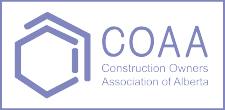 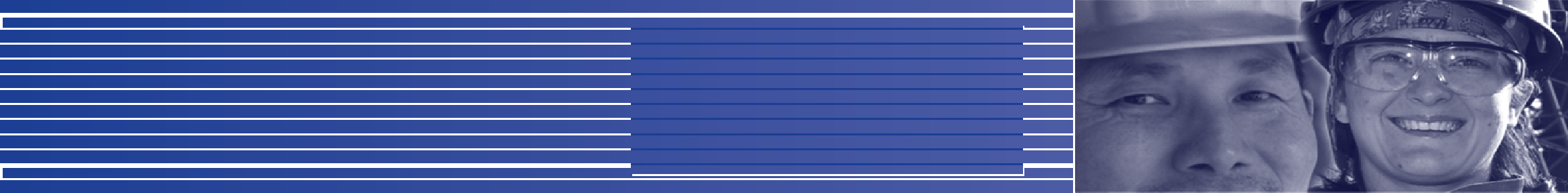 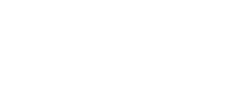 Checklist: Do You Have a Respectful Workplace?If you answer “no” or “don’t know” to any of these questions, you need to take action to implement or improve your Workplace Respect Policy.This form is for example purposes only. Completing this form alone will not necessarily put you in compliance with the legislation. It is important and necessary that you customize this document to meet the unique circumstances of your worksite. Further, it is essential that this document is not only complete, but is used, communicated, and implemented in accordance with the legislation. The COAA, its members, affiliates, employees or agents will not be liable to you for any damages, direct or indirect, arising out of your use of this form.Checklist: Do You Have a Respectful Workplace? – May  2011QuestionYesNoDon’t know1Does your organization have a respect policy that includes violations of respect categorized as unprofessional conduct, harassment (including bullying, cultural insensitivity and discrimination) and workplace violence?2Does your organization have a Workplace Respect Administrator?3Is the Workplace Respect Policy readily available to supervisors and employees?4Is management trained in dealing with violations of respect?5Is this policy reviewed during   orientation?6Is this policy reviewed at any other   time?7Do employees receive training to enable them to recognize violations of workplace respect?8Do employees know where to go for more information and who to contact if a violation occurs?9Does your organization have processes in place to deal with violations of respect?10Is your workplace reasonably free from violations of respect?11Do employees complete a Risk Assessment Questionnaire?12Have you completed a Workplace Respect Hazard and Risk Worksite Assessment to safeguard workers against the possibility of injury due to a violation of respect?Date:Date:Date:Date:Date:Completed by (print):Completed by (print):Completed by (print):Completed by (print):Completed by (print):Position:Position:Position:Position:Position: